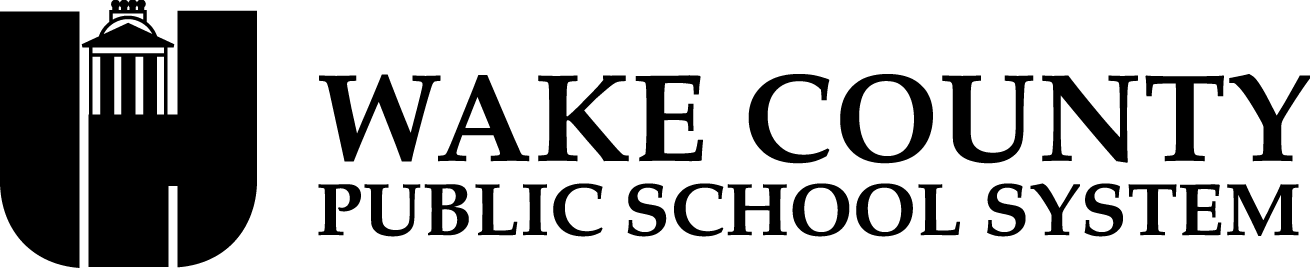 We Can Now Accept Online Payments!!Forest Pines Drive Elementary School is proud to announce that we have partnered with Online School Payments (OSP) to allow you to begin making payments with a Visa or Mastercard credit or debit card online, using a web browser from any location, 24 hours a day. Please note that there will be a 4% service charge to OSP for each transaction; for example, a $10 field trip will have a 40 cent service charge.Once school starts, the following activities will be available online:Field tripsOther items as they arise, where the same fixed amount is charged for each student.To begin, go to this site:http://osp.osmsinc.com/wakenc/then, follow these steps:select on the left whether you want an Elementary, Middle or High Schoolselect the name of the schoolclick on the activity you want to pay for (Look for the teacher’s name.)click “add to cart”click “checkout”Now, you will create your account, and add your student’s name and NCWISE number.  This is the same number that your child uses for their lunch account.  If you do not know your child’s NCWISE number please contact your child’s teacher and they will let you know your child’s NCWISE number.Once you create the account the first time, you will just have to login next time, and your information and student name will be saved. However, no credit card information is saved; you will need to enter this each time. Many other Wake County schools will be adding this feature as well, so be sure to check for your other children’s schools, too!Your child’s teacher will automatically receive an e-mail letting them know that the payment has been made. 